Aanvraag financiële tussenkomstADR-OPLEIDINGAanvraagtermijn: de aanvraag wordt bij het SFTL ingediend binnen de drie jaar, te rekenen vanaf de laatste opleidings- of (her)examendag.VAK IN TE VULLEN DOOR DE WERKGEVER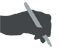 Vul opnieuw in. Naam onderneming:   VUL VOOR ELKE ARBEIDER EEN VAK INOnderneming:Onderneming:Straat en nummer:Straat en nummer:Postcode:Postcode: Gemeente:  Gemeente:  Gemeente:  Gemeente: Contactpersoon:Contactpersoon:Functie:Functie:RSZ-nummer (verplicht):RSZ-nummer (verplicht):083 -  - 083 -  - 083 -  - 083 -  - Telefoonnummer:Telefoonnummer:  Fax:   Fax:   Fax:   Fax: E-mail:     E-mail:     E-mail:     E-mail:     E-mail:     E-mail:     Vraagt een tussenkomst in de kosten van de ADR-opleiding van de arbeiders vermeld op het bijgevoegde rooster. Verklaart dat deze personen als ARBEIDERS werden aangegeven onder het bovenvermeld RSZ-nummer.(De opleidingen van zaakvoerders, bedienden, uitzendkrachten,… komen niet in aanmerking.) Bevestigt alle kosten voor de opleiding, examens en herexamens van deze arbeiders betaald te hebben.Bij de aanvraag moeten volgende bewijsstukken worden toegevoegd:een kopie van de factuur op naam van het bedrijf, van de opleiding en examens waarop de namen van de arbeiders vermeld zijn;voor een nieuwe arbeider, een kopie van de eerste loonfiche.Vraagt een tussenkomst in de kosten van de ADR-opleiding van de arbeiders vermeld op het bijgevoegde rooster. Verklaart dat deze personen als ARBEIDERS werden aangegeven onder het bovenvermeld RSZ-nummer.(De opleidingen van zaakvoerders, bedienden, uitzendkrachten,… komen niet in aanmerking.) Bevestigt alle kosten voor de opleiding, examens en herexamens van deze arbeiders betaald te hebben.Bij de aanvraag moeten volgende bewijsstukken worden toegevoegd:een kopie van de factuur op naam van het bedrijf, van de opleiding en examens waarop de namen van de arbeiders vermeld zijn;voor een nieuwe arbeider, een kopie van de eerste loonfiche.Vraagt een tussenkomst in de kosten van de ADR-opleiding van de arbeiders vermeld op het bijgevoegde rooster. Verklaart dat deze personen als ARBEIDERS werden aangegeven onder het bovenvermeld RSZ-nummer.(De opleidingen van zaakvoerders, bedienden, uitzendkrachten,… komen niet in aanmerking.) Bevestigt alle kosten voor de opleiding, examens en herexamens van deze arbeiders betaald te hebben.Bij de aanvraag moeten volgende bewijsstukken worden toegevoegd:een kopie van de factuur op naam van het bedrijf, van de opleiding en examens waarop de namen van de arbeiders vermeld zijn;voor een nieuwe arbeider, een kopie van de eerste loonfiche.Vraagt een tussenkomst in de kosten van de ADR-opleiding van de arbeiders vermeld op het bijgevoegde rooster. Verklaart dat deze personen als ARBEIDERS werden aangegeven onder het bovenvermeld RSZ-nummer.(De opleidingen van zaakvoerders, bedienden, uitzendkrachten,… komen niet in aanmerking.) Bevestigt alle kosten voor de opleiding, examens en herexamens van deze arbeiders betaald te hebben.Bij de aanvraag moeten volgende bewijsstukken worden toegevoegd:een kopie van de factuur op naam van het bedrijf, van de opleiding en examens waarop de namen van de arbeiders vermeld zijn;voor een nieuwe arbeider, een kopie van de eerste loonfiche.De tussenkomst mag gestort worden op volgende rekening van de onderneming:De tussenkomst mag gestort worden op volgende rekening van de onderneming:IBAN BE  -  -  -  BIC IBAN BE  -  -  -  BIC en kruis de correcte keuzevakjes aanLet wel: opleidingen van zaakvoerders, bedienden, uitzendkrachten… komen niet in aanmerking.en kruis de correcte keuzevakjes aanLet wel: opleidingen van zaakvoerders, bedienden, uitzendkrachten… komen niet in aanmerking.Persoonlijke gegevensOpleidingsgegevensNaam:Voornaam:Rijksregisternummer: -  -   Initiële basisopleiding colli ……………………………………………..  Initiële basisopleiding tanks ……………………………………………  Ontplofbare stoffen ……………………………………………………..  Nucleair transport ……………………………………………………….  Bijscholing colli ………………………………………………………….  Bijscholing tanks + colli ………………………………………………..  Bijscholing ontplofbare stoffen ………………………………………..  Bijscholing nucleair transport ………………………………………….  Examen ………………………………………………………………….  Herexamen(s) …………………………………………………………..Naam:Voornaam:Rijksregisternummer: -  -   Initiële basisopleiding colli ……………………………………………..  Initiële basisopleiding tanks ……………………………………………  Ontplofbare stoffen ……………………………………………………..  Nucleair transport ……………………………………………………….  Bijscholing colli ………………………………………………………….  Bijscholing tanks + colli ………………………………………………..  Bijscholing ontplofbare stoffen ………………………………………..  Bijscholing nucleair transport ………………………………………….  Examen ………………………………………………………………….  Herexamen(s) …………………………………………………………..Naam:Voornaam:Rijksregisternummer: -  -   Initiële basisopleiding colli ……………………………………………..  Initiële basisopleiding tanks ……………………………………………  Ontplofbare stoffen ……………………………………………………..  Nucleair transport ……………………………………………………….  Bijscholing colli ………………………………………………………….  Bijscholing tanks + colli ………………………………………………..  Bijscholing ontplofbare stoffen ………………………………………..  Bijscholing nucleair transport ………………………………………….  Examen ………………………………………………………………….  Herexamen(s) …………………………………………………………..